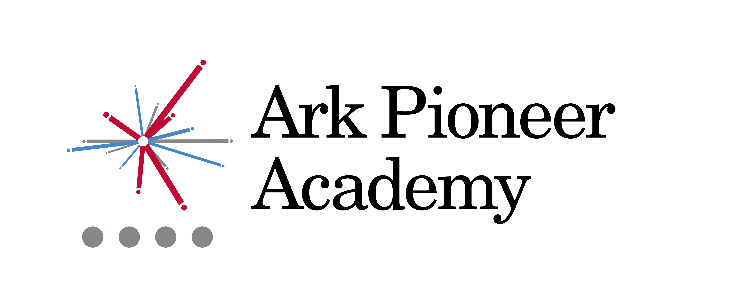 Job Description: Receptionist & AdministratorReports to: 	The Executive AssistantStart date:  	September 2019 Salary:        	£19,611 paThe RoleAs the Receptionist and Administrator you will be the welcoming face of the school and will provide a positive first impression to all visitors, students and staff, and assist in the day to day running of the school office including general administrative support.Key responsibilitiesAct as the school’s main receptionist, providing a first point of contact for all incoming communications to ensure that they are answered in a timely and professional manner, presenting a positive image of the academyInteract with parents, carers, colleagues and visitors to the school, with confidence, tact and professionalismEnsure safeguarding procedures are followed for all visitors, including maintaining single central record and appropriately handling incoming calls and enquiriesEnsure that all communications are correctly logged and routed to their intended recipients, or an appropriate member of staff, to ensure a quick and effective communication systemDeal effectively with school post, receive deliveries and maintain electronic mail systems ensuring that information is passed to relevant staff in a timely mannerEnsure that queries are dealt with effectively, taking the initiative to identify and handle issues that arise on behalf of the leadership team and othersEnsure compliance with Arks data protection rules and proceduresManage the school diaries Provide general clerical and administrative support for the school e.g. photocopying, filing, emailing, completion of standard forms, respond to routine correspondence, letters to parents, etcMaintain manual and computerised records and management information systems, producing accurate lists or data as required by colleagues or compliance bodiesSort and distribute mailMaintain stationery and photocopier paper supplies, manage stock cupboard and distribute as requiredSupport various projects to meet the needs of the school in order to achieve project goals and assist the effectiveness of the departmentOtherWork with Ark Central and other academies in the Ark network, to establish good practice throughout the network, offering support where requiredCarry out any other reasonable tasks as directed by your line managerComplete first aid training and administer as requiredPerson Specification: ReceptionistQualification Criteria Right to work in UKGCSE at grade C/5 (or equivalent) or above in English and MathsExperiencePrevious experience of working as a receptionist, desirableProfessional telephone mannerExcellent communication skills and customer service mannerExcellent organisation and time-management skillsHigh level of proficiency with Microsoft OfficeAbility to effectively deal with minor incidents, First Aid, and the personal health and hygiene of the studentsPersonal CharacteristicsGenuine passion for and a belief in the potential of every pupil A robust awareness of keeping children safe, noticing safeguarding and welfare concerns, and understanding how and when to take appropriate actionBelief that every student should have access to an excellent education regardless of backgroundProfessional outlook, detailed orientated and able to multi task and meet deadlinesA team player that can work collaboratively as well as using own initiativeCalm and professional under pressureUnderstanding of the importance of confidentiality and discretionFlexible attitude towards work and demonstrates sound judgementOtherCommitment to equality of opportunity and the safeguarding and welfare of all studentsWillingness to undertake trainingThis post is subject to an enhanced DBS checkArk is committed to safeguarding and promoting the welfare of children and young people in our academies.  In order to meet this responsibility, we follow a rigorous selection process. This process is outlined here, but can be provided in more detail if requested. All successful candidates will be subject to an enhanced Disclosure and Barring Service check.